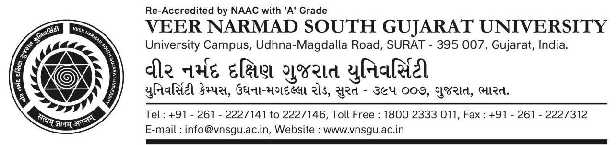 Annual Self-Assessment Report for Teachers of the University(under UGC Regulations 2018)ACADEMIC YEAR :                                                 GENERAL INFORMATION7)      Address for correspondence (with Pin code)8)      Permanent Address ( with Pin code)9)      Mobile No.:                                       Resi. No.10)    Whether acquired any degree or fresh academic qualifications during the year :11) 	Refresher / Research Methodology Course etc.#Table 1Assessment Criteria and Methodology for University/College Teachers# Classes taught includes sessions on tutorials, lab and other teaching related activities1Grading Criteria: 80% & above – Good, Below 80% but 70% & above –Satisfactory, Less than 70%- Not satisfactory2Grading Criteria: Good-Involved in at least 3 activities, Not-satisfactory- Not involved/ undertaken ant of the activities. Note: Number of activities can be within or across the broad categories of activitiesTable 2Methodology for university and College Teacher for calculating Academic/Research Score(Assessment must be based on evidence produced by the teacher such as: Copy of publication, project sanction letter, utilization and completion certificates issued by the University and acknowledgements for patent filing and approval letters, students Ph.D. award letter, etc,.)1      Research Papers in Peer-Reviewed or UGC listed Journals1.1    Research Papers in Peer-Reviewed 1.2   Research Papers in UGC listed Journals#Applicant needs to attach page consisting of serial number of Journal as per UGC and page consisting of impact factor as per Thomson Reuters list.2      Publication (other than Research papers)  2.a.1  	 Books authored which are published by International Publishers  2.a.2  	 Books authored which are published by National Publishers   2.a.3  	 Books authored which are published by Chapter in Edited Book   2.a.4  	 Books authored which are published by Editor of Book by International Publisher   2.a.5  	 Books authored which are published by Editor of Book by National Publisher2.b	Translation work in Indian and Foreign Language by qualified faculties2.b.1	Chapter or Research paper 2.b.2	Book      Note: Attach front, index and back pages justifying the claim showing the ISBN/ISSN No.3. Creation of  ICT mediated Teaching Learning pedagogy and content and development     
     of new and innovative course and curricula  3A  Development of innovative pedagogy3B  Design of new curricula and courses 3C MOOCs3C.1 	Development of complete MOOCs in 4 quadrant (4 credit course)(In case of MOOCs 
              of lesser credits 05 marks/credit)  3C.2 	MOOCs (developed in 4 quadrant) per module/lecture 3C.3	Content writer/subject matter expert for each module of MOOCs (at least one quadrant)3C.4	Course Coordinator for MOOCs (4 credit course)(In case of MOOCs of lesser credits 02 marks/credit)3D  	E-Content 	3D .1 	Development of e-Content in 4 quadrant for a complete courses/e-book	3D .2	e-Content (Development in 4 quadrants) per module 	3D .3   Contribution to development of e-content module in complete course/paper/e-book 
                        (at least one quadrant) 	3D .4    Editor of e-content for complete course/paper/e-book* Each activity should be claimed by the applicant with supporting documents.4        4A Research Guidance4A.1     Details of Ph.D. awarded  / Thesis submitted4A.2     Details of M.Phil/PG  Awarded4B       Research Projects Completed  4B.1	      More than 10 lakhs       4B.2     Less than 10 lakhs      4C.    Research Project Ongoing    4C.1 More than 10 lakhs  4C.2 less than 10 lakhs4D  Consultancy 5. 	5A 	Patents 5A.1	International 5A.2	National 5B.  * Policy Documents (Submitted to an International body/organization like UNO / UNESCO / Word Bank / International Monetary Fund etc. or Central Government or  State Government )5B.1	International 5B.2	National 5B.3	State5C        Awards / Fellowship5C.1   International 5C.2    National 6        *Invited lectures/ Resource Person/ paper presentation in Seminars/ Conferences/Full paper 
             in Conference Proceeding (Paper presented in Seminars/ Conference and also published as 
            full paper in Conference Proceeding will be counted only once ) 6A 	   International(Abroad)6B	   International(Within Country)6C	   National State/University6D	   State/University   Total Score Claimed by Applicant (1+2+3+4+5+6)SUMMARY           Note:For the purpose of calculating research score of the teacher, the combined research score from the categories of “5(b). Policy Document” and “6. Invited lectures/Resource Person/Paper presentation” shall have an upper capping of thirty percent of the total research score of the teacher concerned.The research score shall be from the minimum of three categories out of six categories.#Completed course/programs  from among the categories of Refresher Courses/Research Methodology course/Workshops/Syllabus Up Gradation Workshop/Teaching-Learning-Evolution/Teaching-Learning-Evaluation/Technology Programs/ faculty Development Programs of at least two weeks (ten days) duration   (or completed two courses of at least one weeks(five days) duration in lieu of every single course/programs of at least two weeks(ten days) duration ); or completed MOOCs course in the relevant subject (with e-certification); or contribution towards development of e-content in 4-quadrant (at least one quadrant) minimum if 10 modules of a course/contribution towards development of at least 10 modules of MOOCs course/contribution towards conducting of a MOOCs course during the period of assessment.   3Overall Grading:Good: Good in teaching and satisfactory or good in activity at S1.No.2.OrSatisfactory: Satisfactory in teaching and good or satisfactory in activity at S1.No.2.Not Satisfactory: If neither good nor satisfactory in overall gradingNote:  For the purpose of assessing the grading of Activity at Serial No. 1 and Serial No. 2, All such periods of duration which have been spent by the teacher on different kinds of paid leaves such as Maternity Leaves, Child care leave, Study Leave, Medical Leave, Extraordinary Leave and Deputation shall be excluded from the grading assessment. The teacher shall be assessed for the remaining period of duration and the same shall be extrapolated for the entire period of assessment to arrive at the grading of the teacher. The teacher on such leaves or deputation as mentioned above shall not be put to any disadvantages for promotion under CAS due to his/her absence from his/her teaching responsibilities subject to the condition that such leaves/deputation was undertaken with the prior approval of the competent authority following all procedures laid down in these regulations and as per the acts, statutes and ordinances of the parent institution  Notes:1. The Research score for research papers would be augmented as follows :Peer-Reviewed or UGC-listed Journals (Impact factor to be determined as per Thomson Reuters list) :i)	Paper in refereed journals without impact factor	- 	5 Pointsii)	Paper with impact factor less than 1 		- 	10 Pointsiii)	Paper with impact factor between 1 and 2 		- 	15 Pointsiv)	Paper with impact factor between 2 and 5 		- 	20 Pointsv)	Paper with impact factor between 5 and 10 		- 	25 Pointsvi)	Paper with impact factor >10 			- 	30 Points(a)	Two authors: 70% of total value of publication for each author.(b)	More than two authors: 70% of total value of publication for the First/Principal/Corresponding author and 30% of total value of publication for each of the joint authors.2. Joint Projects: Principal Investigator and Co-investigator would get 50% each.3. Paper presented if part of edited book or proceeding then it can be claimed only once.4. For joint supervision of research students, the formula shall be 70% of the total score for Supervisor and     Co-supervisor. Supervisor and Co-supervisor, both shall get 7 marks each.5. *For the purpose of calculating research score of the teacher, the combined research score from the categories of       5(b). Policy Document and 6. Invited lectures/Resource Person/Paper presentation shall have an upper capping      of thirty percent of the total research score of the teacher concerned.6. The research score shall be from the minimum of three categories out of six categories.1)Name (in Block Letters) :2)Father's Name/Mother's Name :3)Cast :Category :4)Department :5)Current Designation & Grade Pay :6)Date of Last Promotion :Name of the InstitutionSummer SchoolPlaceDurationSponsoringAgencySr No        Activity        Activity        Activity        ActivityGradeGradeGrade1Teaching1Teaching1Teaching1Teaching1Academic YearTotal Classes AssignedNumber of Classes Taught#Teaching= (Number of Classes Taught / Total Classes Assigned) X 100%Claimed by the ApplicantGradebyHead/ PrincipalVerified by the  IQAC*EnclNo.Sr No        Activity2GradeGradeGrade2Involvement in the University Students related Activities / Research Activities:Claimed by the ApplicantGradebyHead/ PrincipalVerified by the  IQAC*EnclNo.aAdministrative responsibilities such as Head, Chairperson/ Dean/ Director/ Co-ordinator, Warden etc.bExamination and evaluation duties assigned by the college / university or attending the examination paper evaluation.cStudent related co-curricular, extension and field based activities such as student clubs, career counselling, study visits, student seminars and other events, cultural, sports, NCC, NSS and community services.dOrganising seminars/ conferences/ workshops, other college/university activities.eEvidence of actively involved in guiding Ph.D students.fConducting minor or major research project sponsored by national or international agencies.gAt least one single or joint publication in peer reviewed or UGC list of Journals.GradebyHead/ PrincipalVerified by the  IQACOVERALL GRADING3Sr.No.Title of the ArticleAuthorCo-AuthorsName of theJournal Vol. No. & pp International/ NationalImpactfactor as it publishedScoreclaimed by applicantScoreVerified by IQACEncl.No.Sr. No.Title of the ArticleAuthorCo- AuthorsName of the Journal Vol. No. & pp withUGC Sr No.#International/ NationalImpact factor as it publishedScoreclaimed by applicantScoreVerified by IQACEncl. No.Category    IIIActivityFaculty of Sciences /Engineering / Agriculture /Medical / VeterinarySciencesFaculties of Languages /Humanities / Arts /Social Sciences / Library/ Physical education / ManagementMaximum score forUniversity / College teacher*Scoreclaimed by applicantScoreVerified by IQACEncl. No.(1)ResearchPapers published in08 per paper10 per paper10 per PublicationTotalTotalTotalTotalTotalSr.No.Title of the BookAuthorCo-Author(s)Name of thePublisher, Month, YearISBN /ISSNScoreclaimed by applicantScoreVerified by IQACEncl.No.Sr.No.Title of the BookAuthorCo-Author(s)Name of thePublisher, Month, YearISBN /ISSNScoreclaimed by applicantScoreVerified by IQACEncl.No.Sr. No.Title of the BookAuthorCo-Author(s)Name of thePublisher, Month, YearISBN / ISSNScoreclaimed by applicantScoreVerified by IQACEncl. No.Sr.No.Title of theBookName ofthe EditorChaptercontributedAuthor  / Co- Author(s)Name ofthePublisher, Month, YearISBN /ISSNScoreclaimed by applicantScoreVerified by IQACEncl.No.Sr.No.Title of theBookName ofthe EditorChaptercontributedAuthor  / Co- Author(s)Name ofthePublisher, Month, YearISBN /ISSNScoreclaimed by applicantScoreVerified by IQACEncl.No.Sr.No.Title of theChapter or Research paperName ofthe EditorChaptercontributedAuthor  / Co- Author(s)Name ofthePublisher, Month, YearISBN /ISSNScoreclaimed by applicantScoreVerified by IQACEncl.No.Sr.No.Title of theBookName ofthe EditorBookcontributedAuthor  / Co- Author(s)Name ofthePublisher, Month, YearISBN /ISSNScoreclaimed by applicantScoreVerified by IQACEncl.No.Category   IIIActivityFaculty of Sciences /Engineering / Agriculture/ Medical / VeterinarySciencesFaculties of Languages /Humanities / Arts / Social Sciences / Library / Physical education / ManagementMaximum scoreforUniversity / College teacher*Scoreclaimed by applicantScoreVerified by IQACEncl. No.(2A.)(2A.1)International Publishers 1212(2A.) (2A.2)National Publishers 1010(2A.) (2A.3)Chapter in Edited Book 0505(2A.) (2A.4)Editor of Book by International Publisher 1010(2A.) (2A.5)Editor of Book by national Publisher 0808(2B)(2B.1)Chapter or Research paper 0303(2B)(2B.2)Book0808TotalTotalTotalTotalTotalSr. No.   Activity*Claimed ScoreIQAC Verified Score Encl. No.Sr. No.   Activity*Claimed ScoreIQAC Verified Score Encl. No.Sr. No.   Activity*Claimed ScoreIQAC Verified Score Encl. No.Sr. No.   Activity*Claimed ScoreIQAC Verified Score Encl. No.Sr. No.   Activity*Claimed ScoreIQAC Verified Score Encl. No.Sr. No.   Activity*Claimed ScoreIQAC Verified Score Encl. No.Sr. No.   Activity*Claimed ScoreIQAC Verified Score Encl. No.Sr. No.   Activity*Claimed ScoreIQAC Verified Score Encl. No.Sr. No.   Activity*Claimed ScoreIQAC Verified Score Encl. No.Sr. No.   Activity*Claimed ScoreIQAC Verified Score Encl. No.Category   IIIActivityFaculty of Sciences /Engineering / Agriculture/ Medical / VeterinarySciencesFaculties of Languages /Humanities / Arts / Social Sciences / Library / Physical education / ManagementMaximum scoreforUniversity / College teacher*Scoreclaimed by applicantScoreVerified by IQACEncl. No.3ADevelopment of innovative pedagogy05053BDesign of new curricula and courses02 per curricula/Course02 per curricula/Course    3C3C.1Development of complete MOOCs in 4 quadrant (4 credit course)(In case of MOOCs 
 of lesser credits 05 marks/credit)  20203C.2 MOOCs (developed in 4 quadrant) per module/lecture 05053C.3 Content writer/subject matter expert for each module of MOOCs (at least one quadrant)02023C.4Course Coordinator for MOOCs (4 credit course)(In case of MOOCs of lesser credits 02marks/credit)08083D3D.1 Development of e-Content in 4 quadrant for a complete courses/e-book12123D.2	e-Content (Development in 4 quadrants) per module 05053D.3   Contribution to development of e-content module in complete course/paper/e-book  (at least one quadrant)02023D.4    Editor of e-content for complete course/paper/e-book1010TotalTotalTotalTotalTotalSr. No.Name of theScholarTitle of the ThesisName of theUniversityMonthand YearScoreclaimed by applicantScoreVerified by IQACEncl.No.Sr.No.Name of theScholarTitle of theThesisSubmittedAwardedUniversityMonthandYearScoreclaimed by applicantScoreVerified by IQACEncl.No.(4A)RESEARCH GUIDANCERESEARCH GUIDANCERESEARCH GUIDANCERESEARCH GUIDANCERESEARCH GUIDANCERESEARCH GUIDANCERESEARCH GUIDANCECategory    IIIActivityFaculty of Sciences /Engineering / Agriculture / Medical / Veterinary SciencesFaculties ofLanguages /Humanities / Arts / Social Sciences / Library / Physical education / ManagementMaximum score forUniversity / College teacher*Scoreclaimed by applicantScoreVerified by IQACEncl. No.(4A.1)Ph.D.10 per degree awarded 05 per thesis submitted 10 per degree awarded 05 per thesis submitted (4A.2) M.Phil./ PG Dissertation 02 per degree awarded  02 per degree awarded Sr.No.Title oftheProjectFundingAgencyGrantSanctionedDurationDurationProjectStatusCompleted/ on- goingScoreclaimed by applicantScoreVerified by IQACEncl.No.Sr.No.Title oftheProjectFundingAgencyGrantSanctionedFromToSr.No.Title oftheProjectFundingAgencyGrantSanctionedDurationDurationProjectStatusCompleted/ on- goingScoreclaimed by applicantScoreVerified by IQACEncl.No.Sr.No.Title oftheProjectFundingAgencyGrantSanctionedFromTo(4B)Research Projects CompletedResearch Projects CompletedResearch Projects CompletedResearch Projects CompletedResearch Projects CompletedResearch Projects CompletedResearch Projects CompletedCategory      
     IIIActivityFaculty of Sciences /Engineering / Agriculture /Medical / VeterinarySciencesFaculties of Languages /Humanities / Arts / Social Sciences / Library / Physical education / ManagementMaximum score forUniversity / College teacher*Scoreclaimed by applicantScoreVerified by IQACEncl. No.(4B.1) 4B.1	      More than 10 lakhs      10104B.2	      Less than 10 lakhs      0505TotalSr.No.Title oftheProjectFundingAgencyGrantSanctionedDurationDurationProjectStatusCompleted/ on- goingScoreclaimed by applicantScoreVerified by IQACEncl.No.Sr.No.Title oftheProjectFundingAgencyGrantSanctionedFromToSr.No.Title oftheProjectFundingAgencyGrantSanctionedDurationDurationProjectStatusCompleted/ on- goingScoreclaimed by applicantScoreVerified by IQACEncl.No.Sr.No.Title oftheProjectFundingAgencyGrantSanctionedFromTo(4C)    Research Project OngoingResearch Project OngoingResearch Project OngoingResearch Project OngoingResearch Project OngoingResearch Project OngoingResearch Project OngoingCategory     
     IIIActivityFaculty of Sciences /Engineering / Agriculture /Medical / VeterinarySciencesFaculties of Languages /Humanities / Arts / Social Sciences / Library / Physical education / ManagementMaximum score forUniversity / College teacher*Scoreclaimed by applicantScoreVerified by IQACEncl. No.(4C)4C.1	      More than 10 lakhs      05054C.2	      Less than 10 lakhs      0202TotalSr.No.Title oftheProjectFundingAgencyGrantSanctionedDurationDurationProjectStatusCompleted/ on- goingProjectType Research/ ConsultScoreclaimed by applicantScoreVerified by IQACEncl.No.Sr.No.Title oftheProjectFundingAgencyGrantSanctionedFromTo(4D)    Consultancy Consultancy Consultancy Consultancy Consultancy Consultancy Consultancy Category     
     IIIActivityFaculty of Sciences /Engineering / Agriculture /Medical / VeterinarySciencesFaculties of Languages /Humanities / Arts / Social Sciences / Library / Physical education / ManagementMaximum score forUniversity / College teacher*Scoreclaimed by applicantScoreVerified by IQACEncl. No.(4D)Consultancy 0303TotalSr.No.Name of thepatentsOrganizerInternational /National / State / University levelAwardedDateScoreclaimed by applicantScoreVerified by IQACEncl.No.Sr.No.Name of thepatentsOrganizerInternational /National / State / University levelAwardedDateScoreclaimed by applicantScoreVerified by IQACEncl.No.(5A)    Patents Patents Patents Patents Patents Patents Patents Category    
     IIIActivityFaculty of Sciences /Engineering / Agriculture /Medical / VeterinarySciencesFaculties of Languages /Humanities / Arts / Social Sciences / Library / Physical education / ManagementMaximum score forUniversity / College teacher*Scoreclaimed by applicantScoreVerified by IQACEncl. No.(5A)5A.1International10105A.2National 0707TotalSr.No.Name of thepatentsOrganizerInternational /National / State / University levelAwardedDateScoreclaimed by applicantScoreVerified by IQACEncl.No.Sr.No.Name of thepatentsOrganizerInternational /National / State / University levelAwardedDateScoreclaimed by applicantScoreVerified by IQACEncl.No.Sr.No.Name of thepatentsOrganizerInternational /National / State / University levelAwardedDateScoreclaimed by applicantScoreVerified by IQACEncl.No.(5B)    * Policy Documents (Submitted to an International body/organization like  UNO/UNESCO/Word Bank/International    
    Monetary Fund etc. or Central   
            Government or  State Government )* Policy Documents (Submitted to an International body/organization like  UNO/UNESCO/Word Bank/International    
    Monetary Fund etc. or Central   
            Government or  State Government )* Policy Documents (Submitted to an International body/organization like  UNO/UNESCO/Word Bank/International    
    Monetary Fund etc. or Central   
            Government or  State Government )* Policy Documents (Submitted to an International body/organization like  UNO/UNESCO/Word Bank/International    
    Monetary Fund etc. or Central   
            Government or  State Government )* Policy Documents (Submitted to an International body/organization like  UNO/UNESCO/Word Bank/International    
    Monetary Fund etc. or Central   
            Government or  State Government )* Policy Documents (Submitted to an International body/organization like  UNO/UNESCO/Word Bank/International    
    Monetary Fund etc. or Central   
            Government or  State Government )* Policy Documents (Submitted to an International body/organization like  UNO/UNESCO/Word Bank/International    
    Monetary Fund etc. or Central   
            Government or  State Government )Category  
     IIIActivityFaculty of Sciences /Engineering / Agriculture /Medical / VeterinarySciencesFaculties of Languages /Humanities / Arts / Social Sciences / Library / Physical education / ManagementMaximum score forUniversity / College teacher*Scoreclaimed by applicantScoreVerified by IQACEncl. No.(5B)5B.1International 10105B.2National 07075B.3State0404TotalSr.No.Name of theFellowship / AwardsOrganizerInternational /National / State / University levelAwardedDateScoreclaimed by applicantScoreVerified by IQACEncl.No.Sr.No.Name of theFellowship / AwardsOrganizerInternational /National / State / University levelAwardedDateScoreclaimed by applicantScoreVerified by IQACEncl.No.5CAwards, FellowshipsAwards, FellowshipsAwards, FellowshipsAwards, FellowshipsAwards, FellowshipsAwards, FellowshipsAwards, FellowshipsCategory    IIIActivityFaculty of Sciences /Engineering / Agriculture / Medical / Veterinary SciencesFaculties of Languages /Humanities / Arts / Social Sciences / Library / Physical education / ManagementMaximum score forUniversity / College teacher*Scoreclaimed by applicantScoreVerified by IQACEncl. No.(5C)5C.1    International 0707(5C)5C.1  National0505(5C)(5C)The score under this sub-category shall be restricted to 20% of the minimum fixed for Category III for any assessment periodThe score under this sub-category shall be restricted to 20% of the minimum fixed for Category III for any assessment periodThe score under this sub-category shall be restricted to 20% of the minimum fixed for Category III for any assessment periodThe score under this sub-category shall be restricted to 20% of the minimum fixed for Category III for any assessment periodSr. No.Title of theArticleAuthorCo- Author(s)Name of the ProgrammeOrganiserDateInternational/ National / State / University levelScoreclaimed by applicantScoreVerified by IQACEncl. No.Sr. No.Title of theArticleAuthorCo- Author(s)Name of the ProgrammeOrganiserDateInternational/ National / State / University levelScoreclaimed by applicantScoreVerified by IQACEncl. No.Sr. No.Title of theArticleAuthorCo- Author(s)Name of the ProgrammeOrganiserDateInternational/ National / State / University levelScoreclaimed by applicantScoreVerified by IQACEncl. No.Sr. No.Title of theArticleAuthorCo- Author(s)Name of the ProgrammeOrganiserDateInternational/ National / State / University levelScoreclaimed by applicantScoreVerified by IQACEncl. No.(6) *Invited lectures/ Resource Person/ paper presentation in Seminars/ Conferences/Full paper  in Conference   
    Proceeding (Paper presented in Seminars/ Conference and also published as  full paper in Conference Proceeding   
    will be counted only once )  *Invited lectures/ Resource Person/ paper presentation in Seminars/ Conferences/Full paper  in Conference   
    Proceeding (Paper presented in Seminars/ Conference and also published as  full paper in Conference Proceeding   
    will be counted only once )  *Invited lectures/ Resource Person/ paper presentation in Seminars/ Conferences/Full paper  in Conference   
    Proceeding (Paper presented in Seminars/ Conference and also published as  full paper in Conference Proceeding   
    will be counted only once )  *Invited lectures/ Resource Person/ paper presentation in Seminars/ Conferences/Full paper  in Conference   
    Proceeding (Paper presented in Seminars/ Conference and also published as  full paper in Conference Proceeding   
    will be counted only once )  *Invited lectures/ Resource Person/ paper presentation in Seminars/ Conferences/Full paper  in Conference   
    Proceeding (Paper presented in Seminars/ Conference and also published as  full paper in Conference Proceeding   
    will be counted only once )  *Invited lectures/ Resource Person/ paper presentation in Seminars/ Conferences/Full paper  in Conference   
    Proceeding (Paper presented in Seminars/ Conference and also published as  full paper in Conference Proceeding   
    will be counted only once )  *Invited lectures/ Resource Person/ paper presentation in Seminars/ Conferences/Full paper  in Conference   
    Proceeding (Paper presented in Seminars/ Conference and also published as  full paper in Conference Proceeding   
    will be counted only once ) Category    IIIActivityFaculty of Sciences /Engineering / Agriculture / Medical /Veterinay SciencesFaculties of Languages /Humanities / Arts / Social Sciences / Library / Physical education / ManagementMaximum score forUniversity / College teacher*Scoreclaimed by applicantScoreVerified by IQACEncl. No.(6)6A 	   International(Abroad)0707(6)6BInternational(Within Country)0505(6)6C	  national0303(6)6DState/University0202                 Academic YearScore of Academic / Research ActivityScore of Academic / Research ActivityScore of Academic / Research ActivityScore of Academic / Research ActivityScore of Academic / Research ActivityScore of Academic / Research ActivityTotal Score Claimed123456Total Score Claimedfrom                           to  	    Total Score Claimed          Total Score Claimed after Capping